Masopustní masky – 2.část / malba pastelkami /Dnes budete potřebovat jen pastelky.Minulou hodinu jste si vytvořili kresbu, na kterou dnes navážeme malbou pastelkami. Já jsem začal malbou masky Medvěda: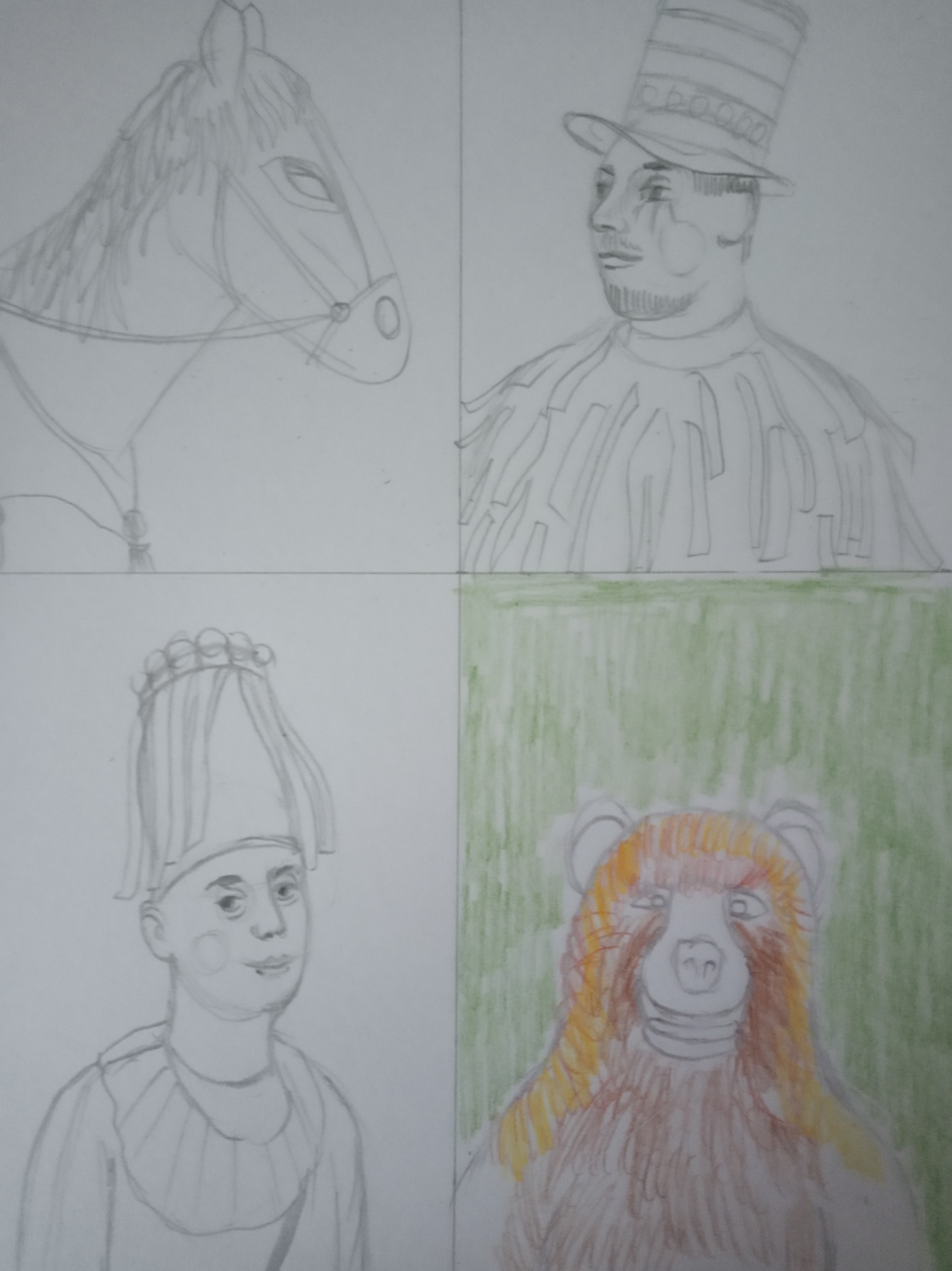 Nejdříve jsem ji celou lehce podmaloval a pak zvýraznil detaily.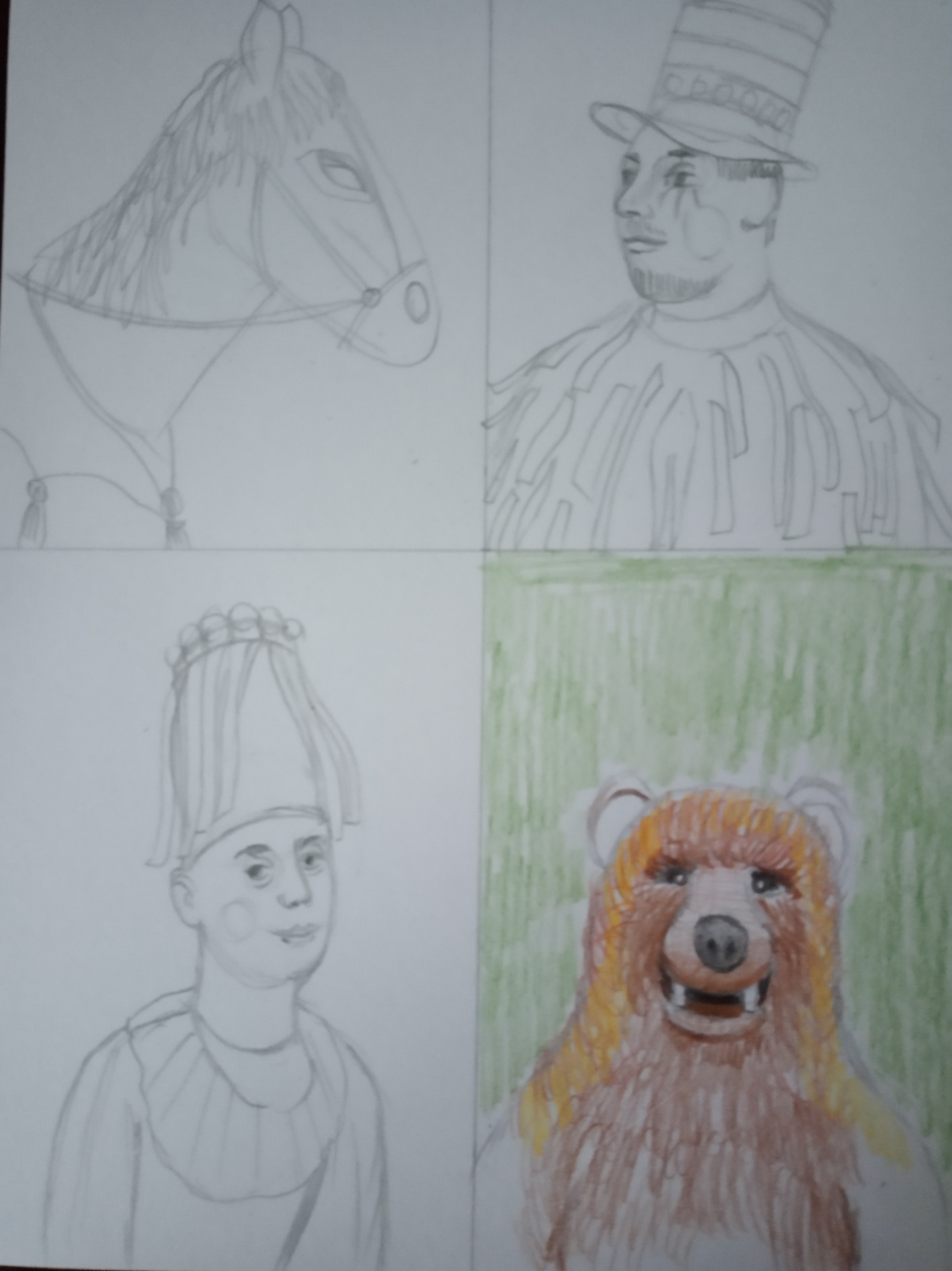 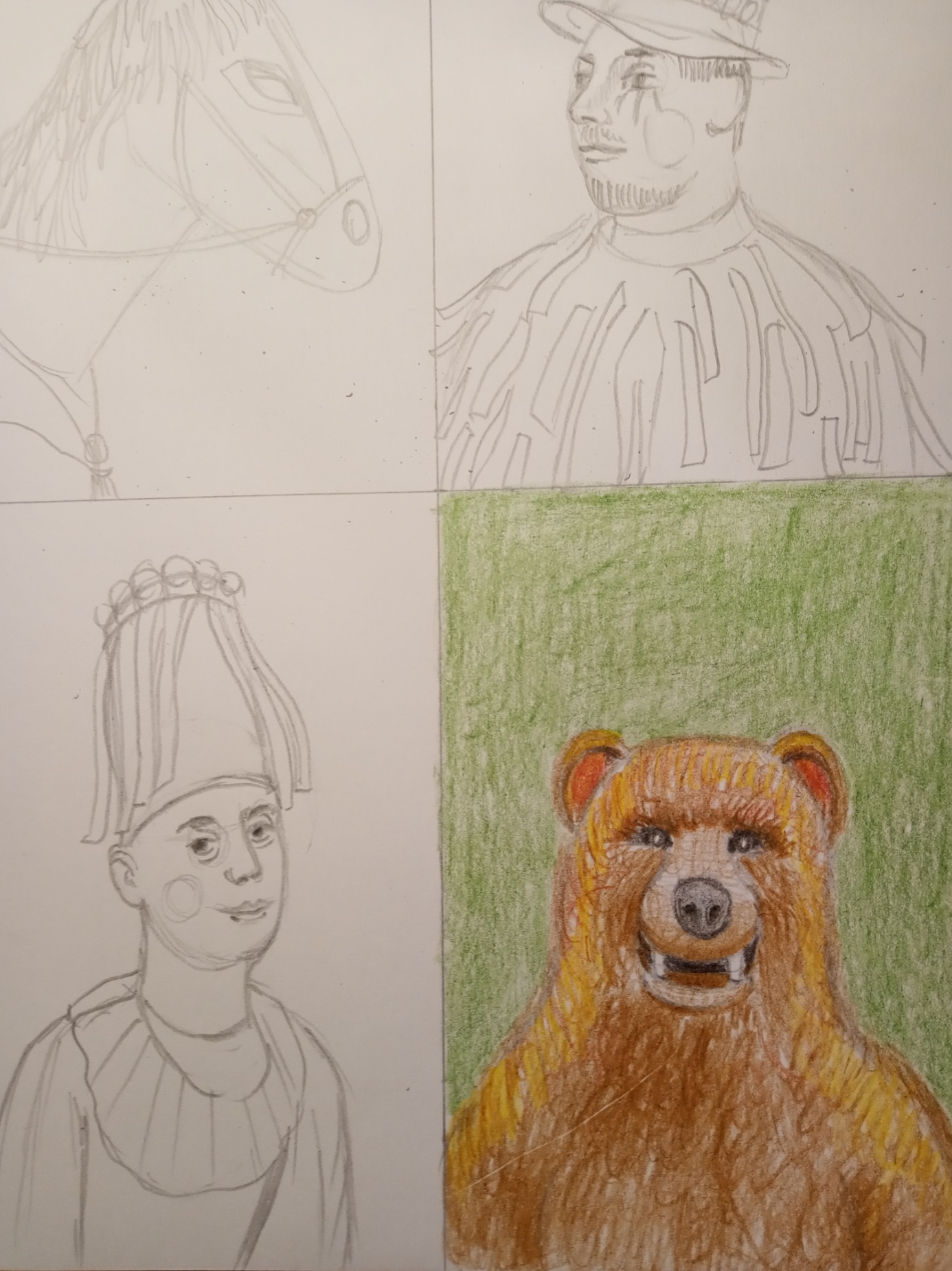 Pak jsem stejným způsobem pokračoval malbou Kobyly.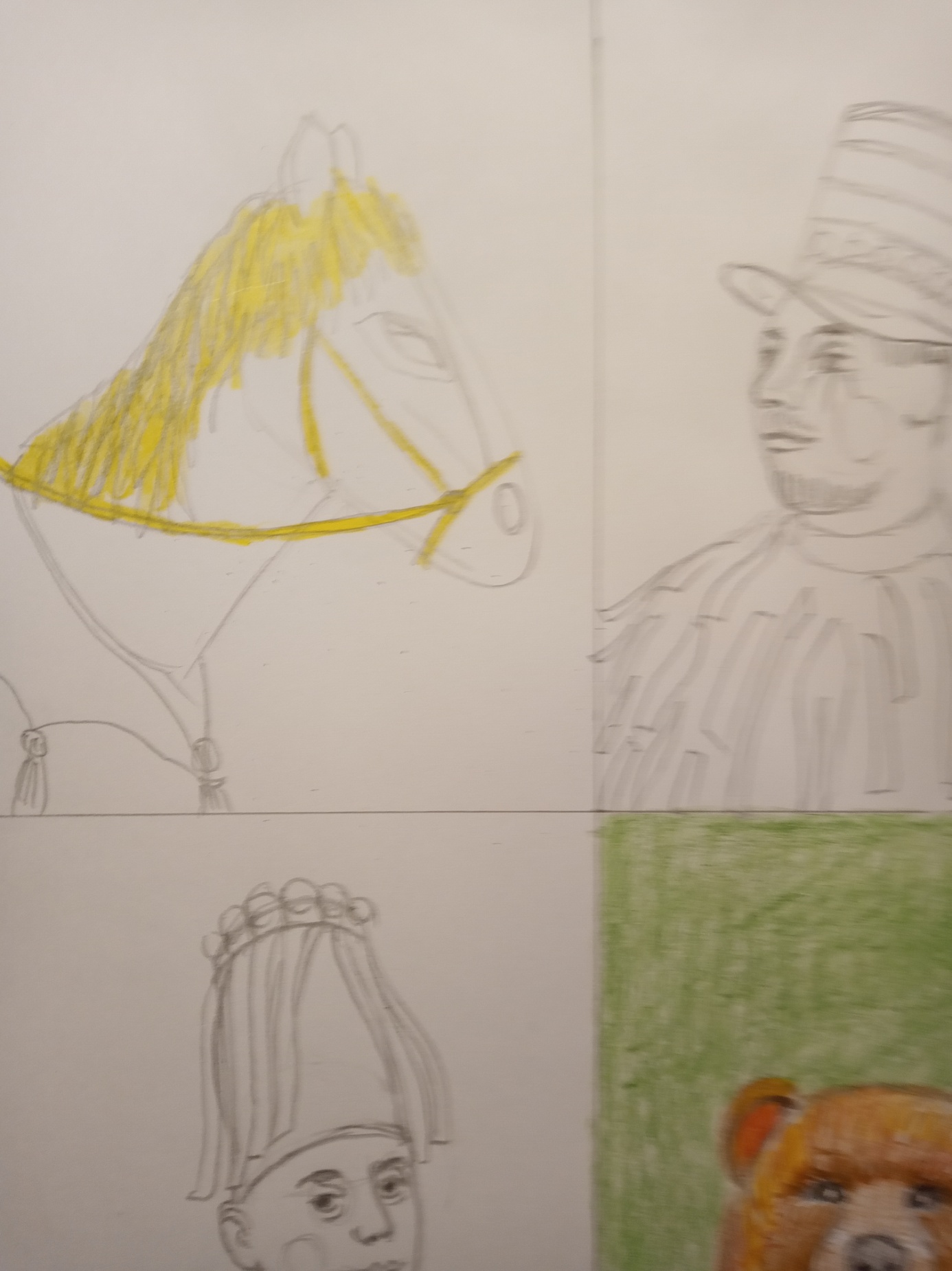 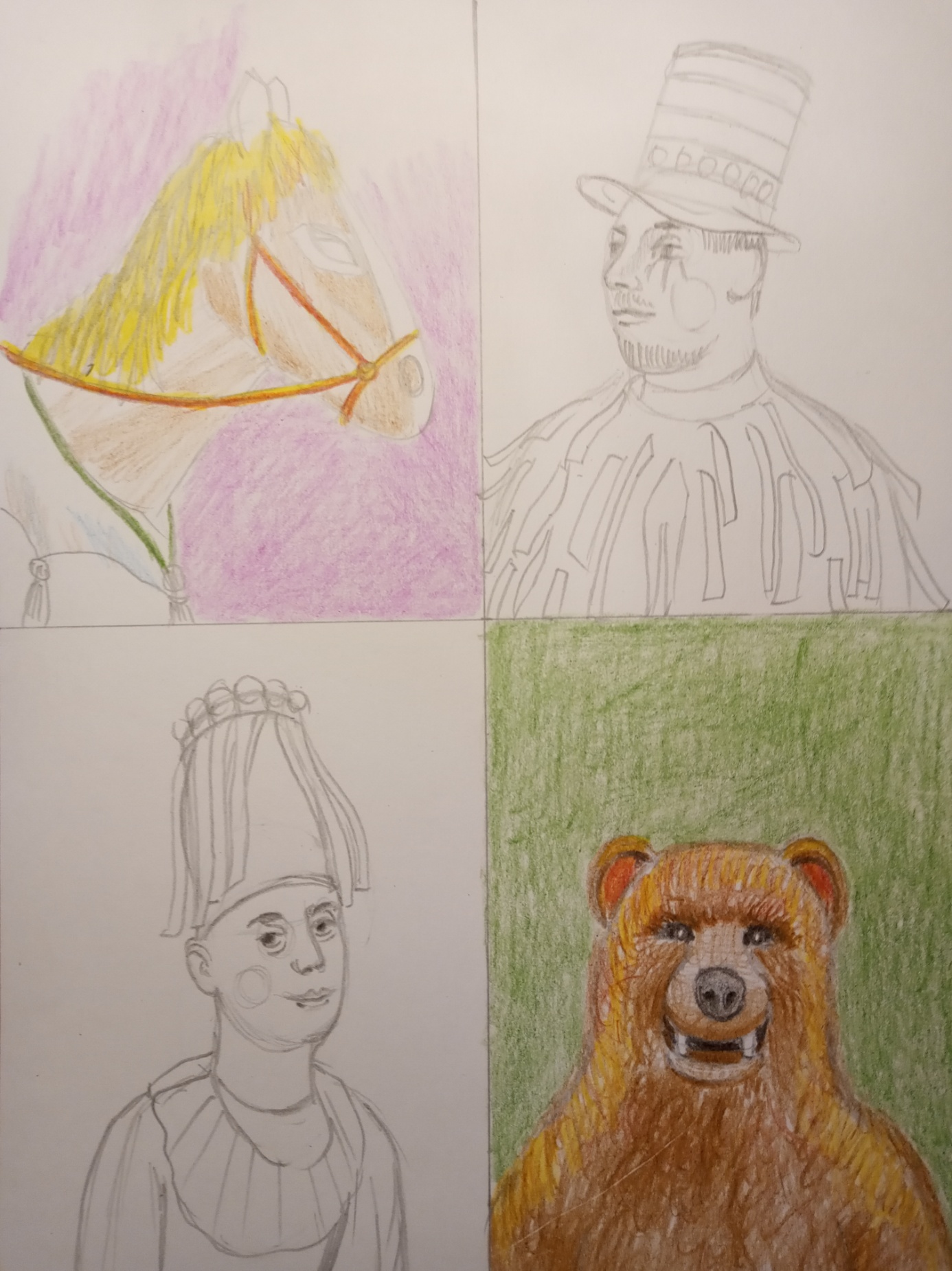 Opět detaily černou pastelkou nakonec.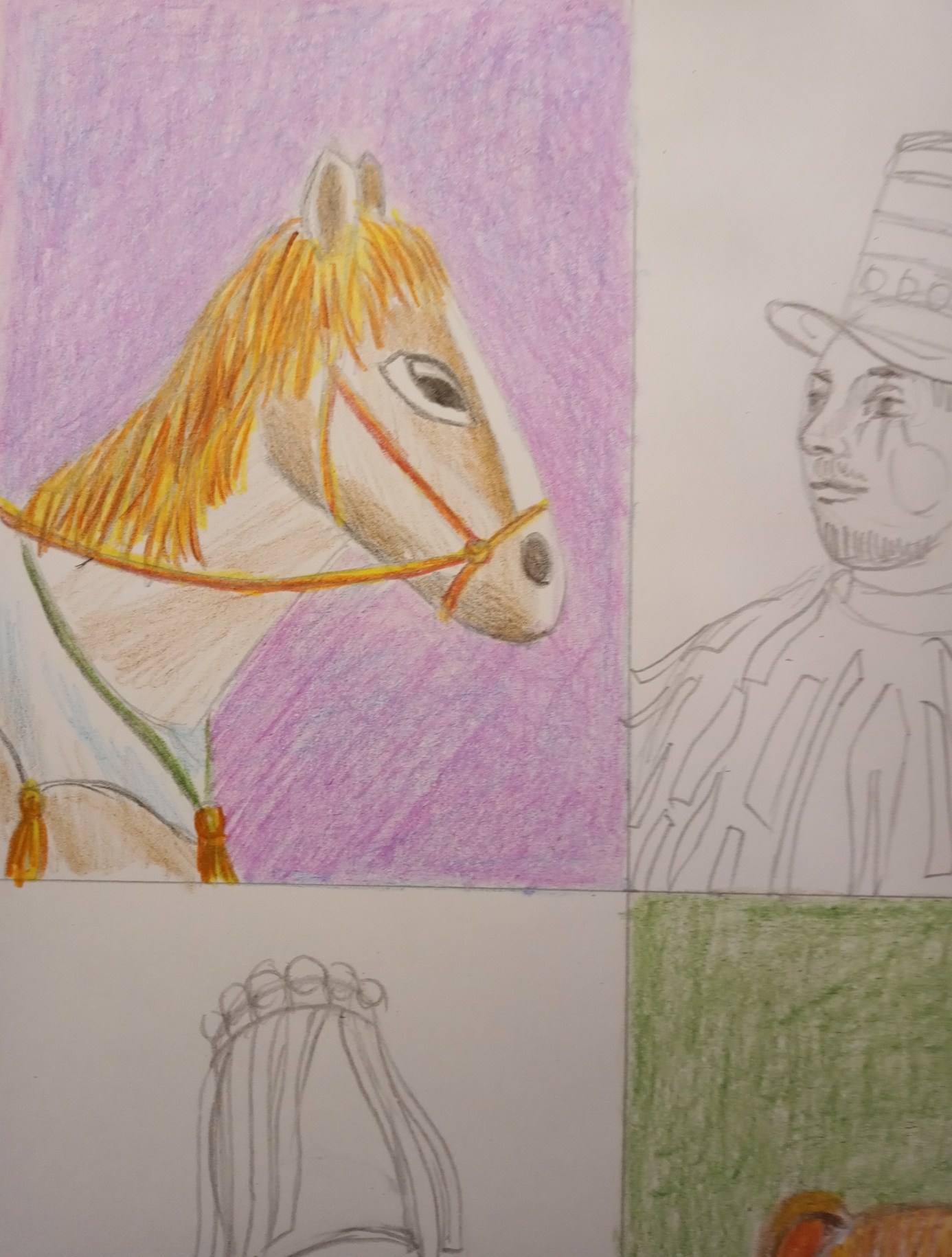 Potom jsem namaloval klobouk a oblečení Laufra.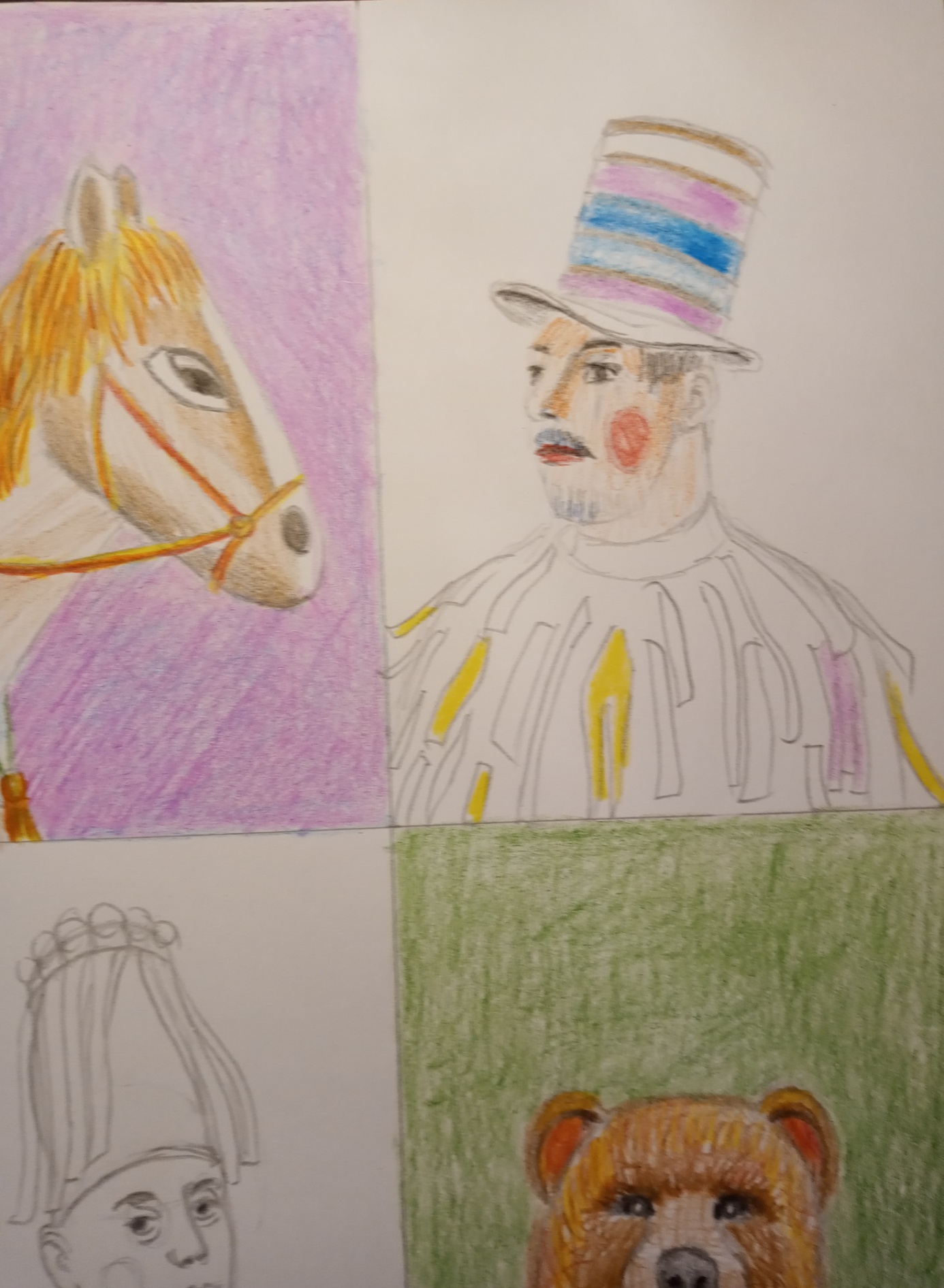 Obličej jsem nejdříve podmaloval oranžovou.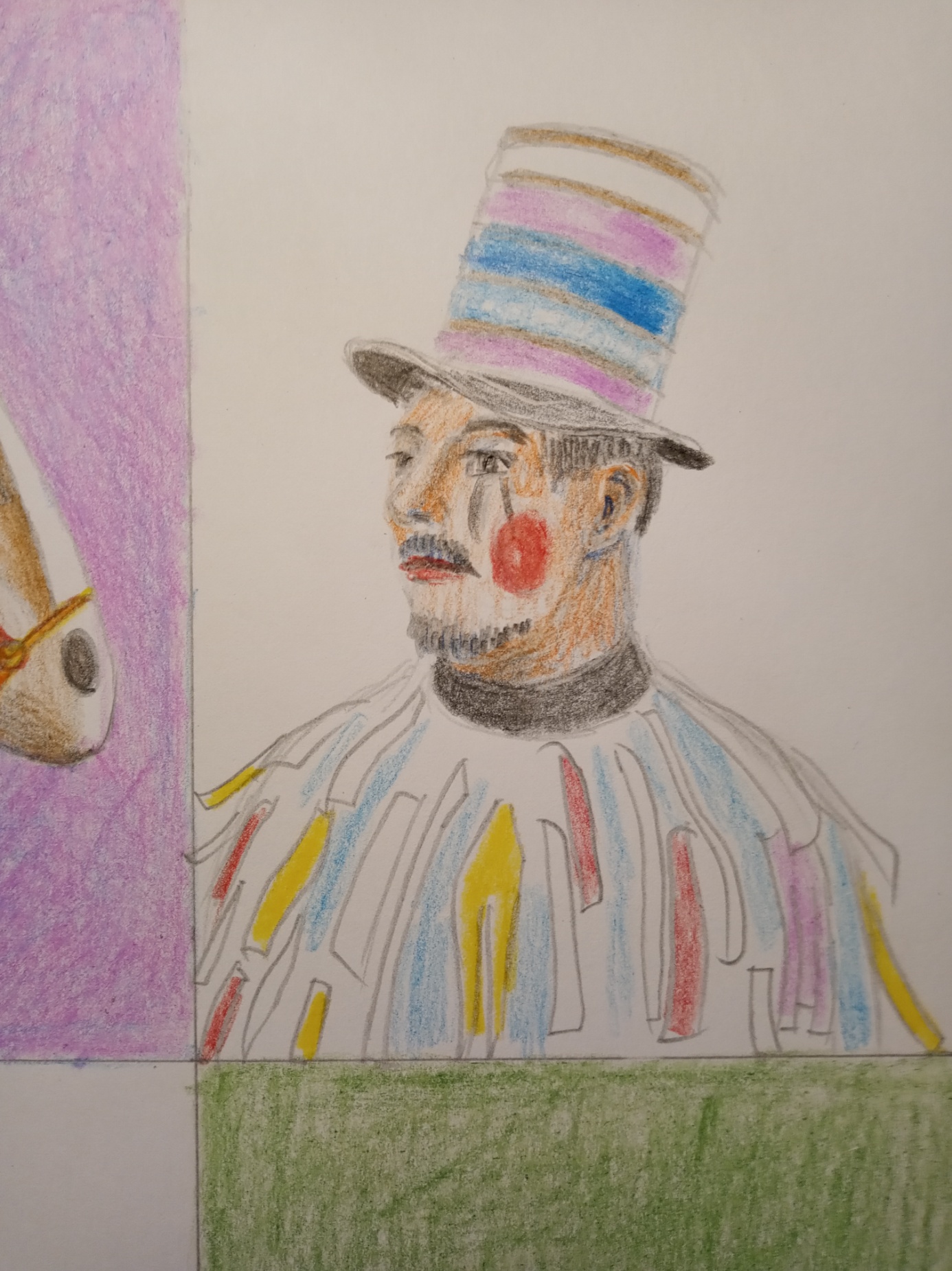 U Laufra jsem zvolil žluté pozadí, na kterém maska nejlépe vynikne.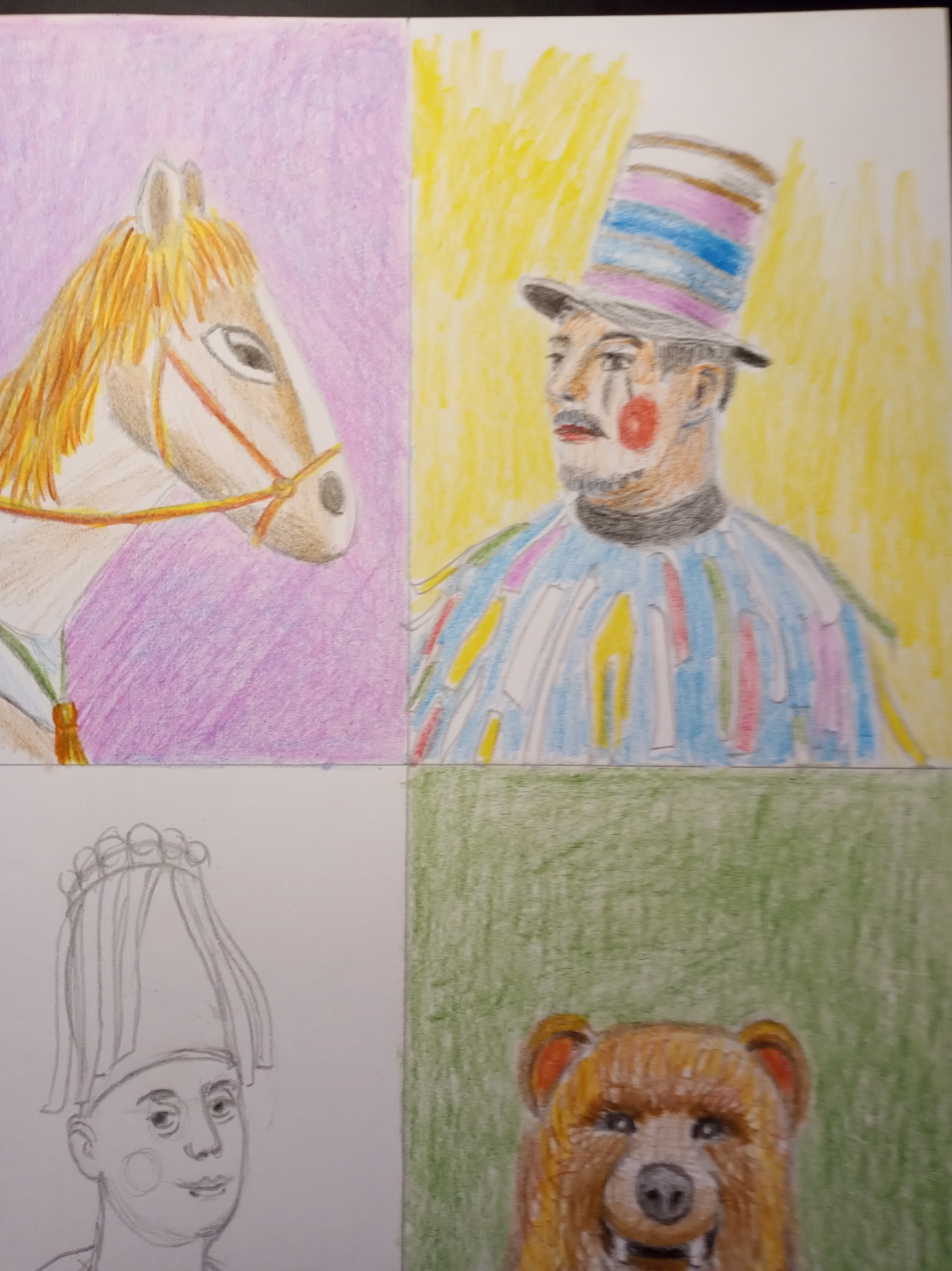 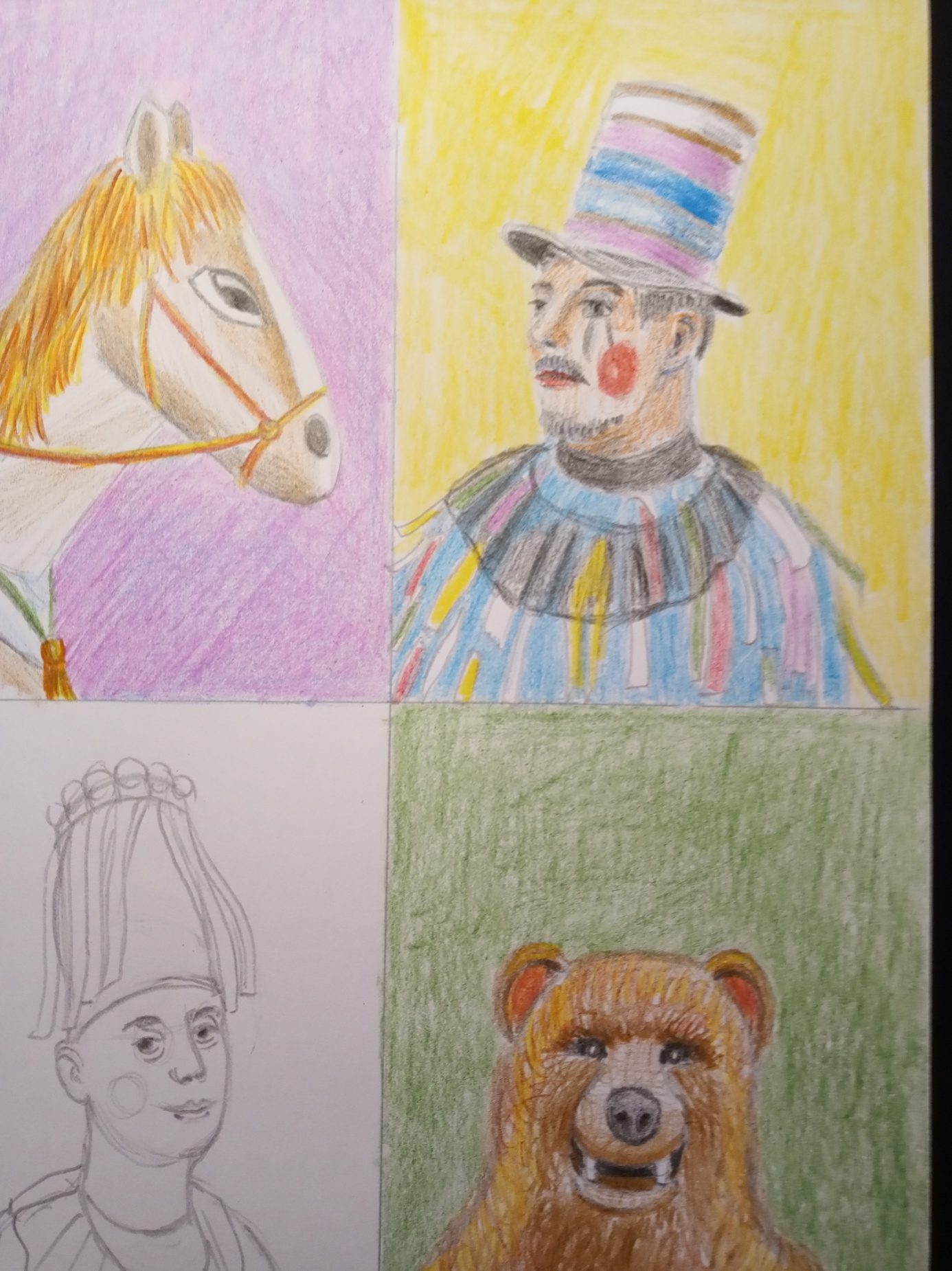 Poslední jsem namaloval masku Turka.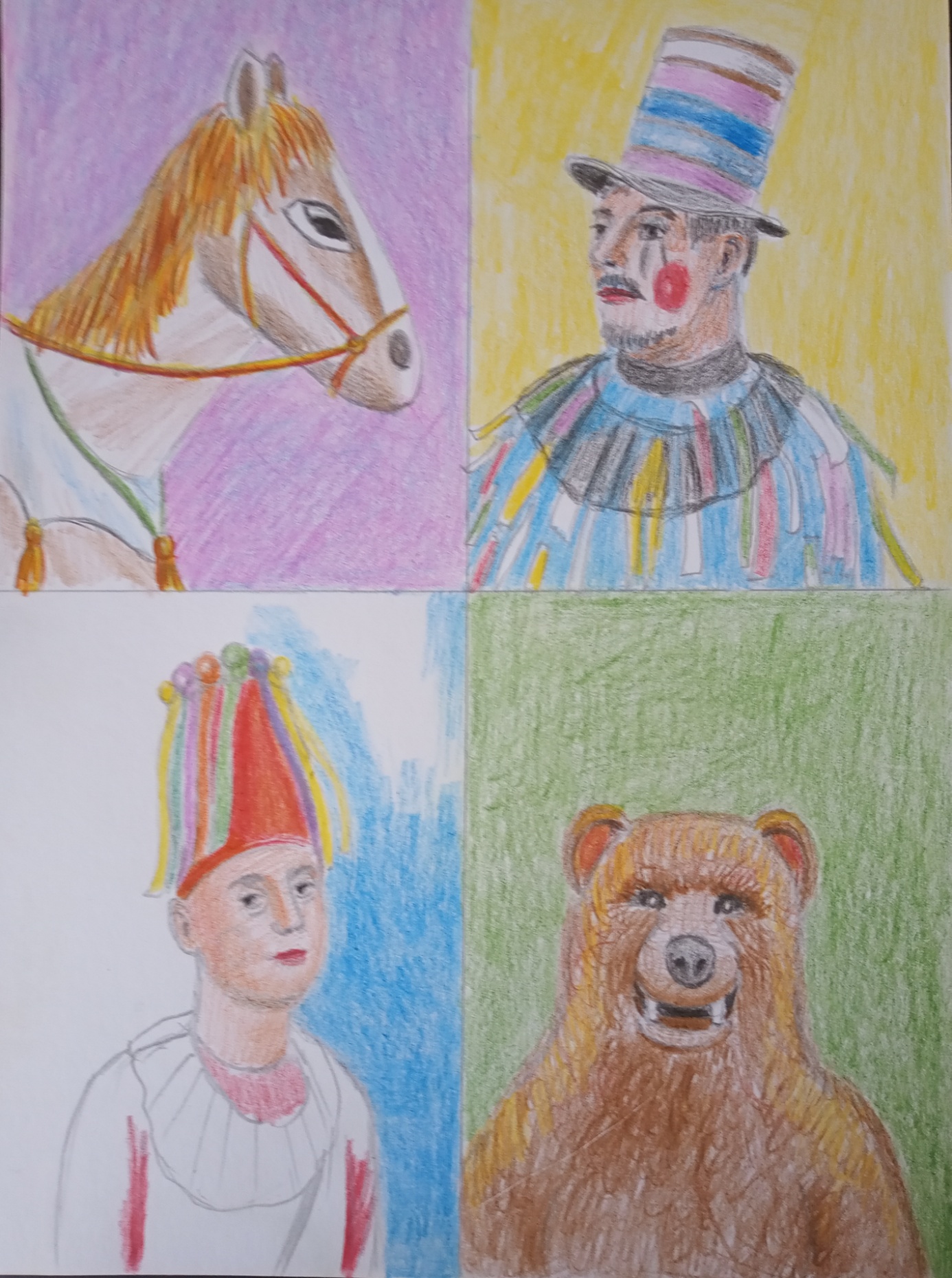 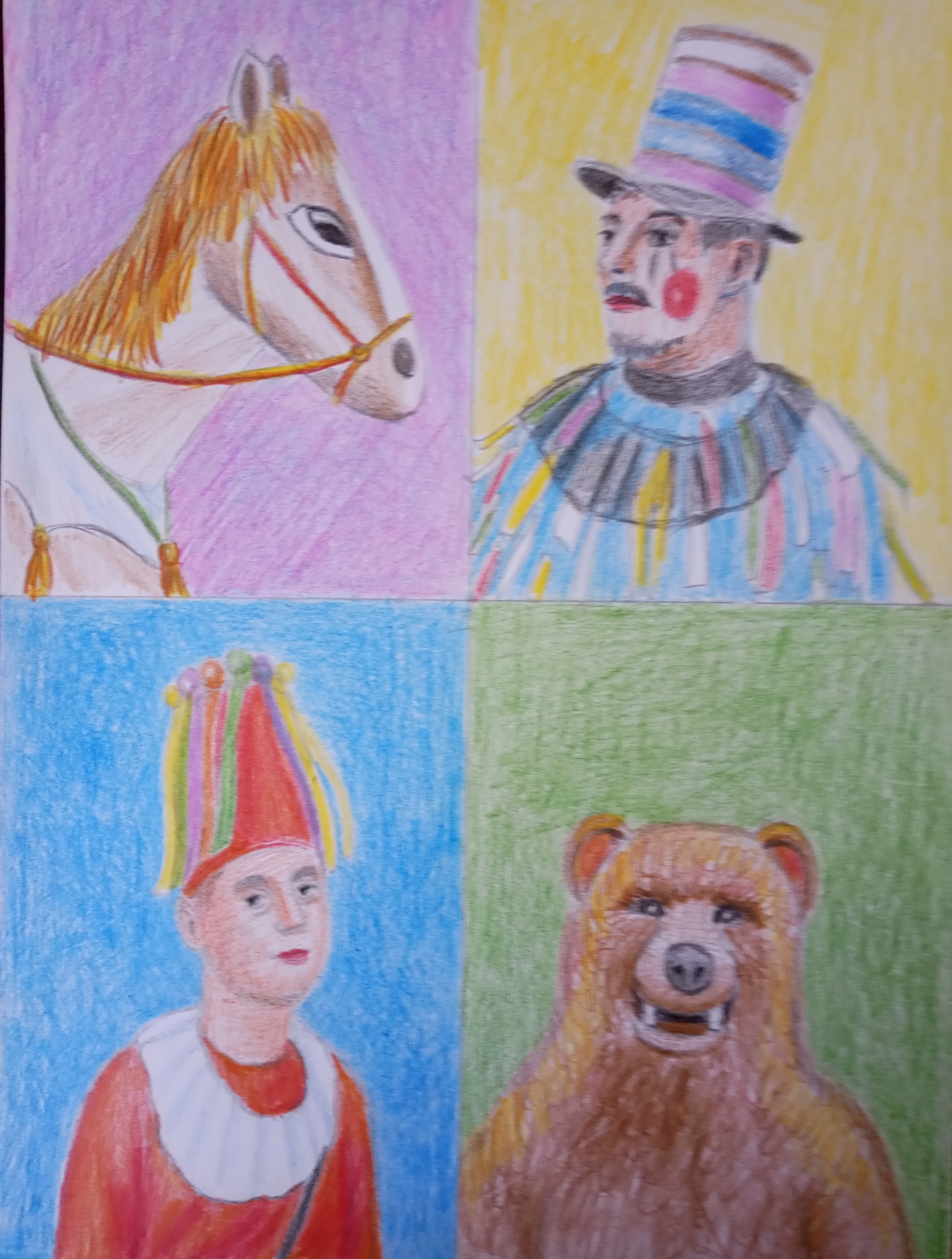 Malba je hotová. 